Lesson 7: Expressing Transformations of Functions AlgebraicallyLet’s express transformed functions algebraically.7.1: Describing TranslationsLet . Complete the table. Be prepared to explain your reasoning.7.2: Translating Vertex FormLet  be the function given by .Write an equation for the function  whose graph is the graph of  translated 3 units left and up 5 units.What is the vertex of the graph of ? Explain how you know.Write an equation for a quadratic function  whose graph has a vertex at .Write an equation for a quadratic function  whose graph opens downward and has a vertex at .7.3: An Even Better FitIn an earlier lesson, we looked at the temperature , in degrees Fahrenheit, of a bottle of soda water left outside for  hours. Let’s model this data with a function. This time, we will start with the function . This graph has a shape that fits the data well.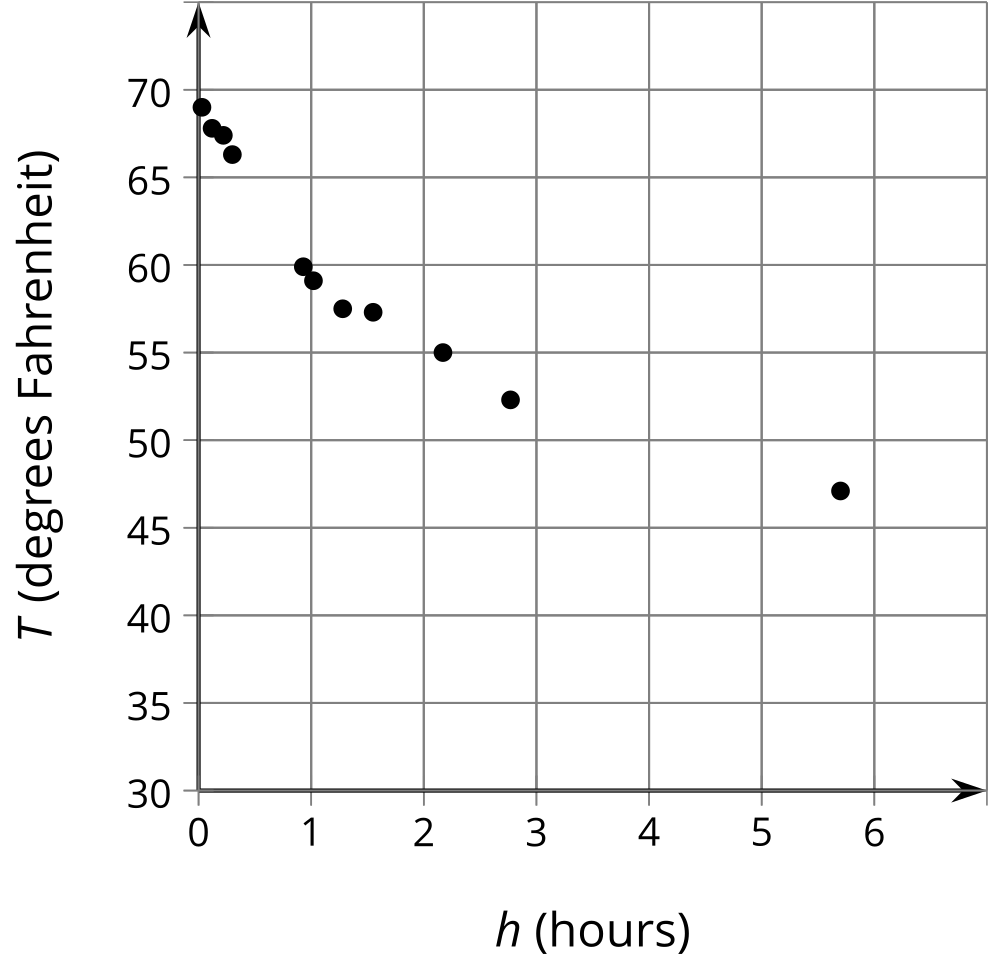 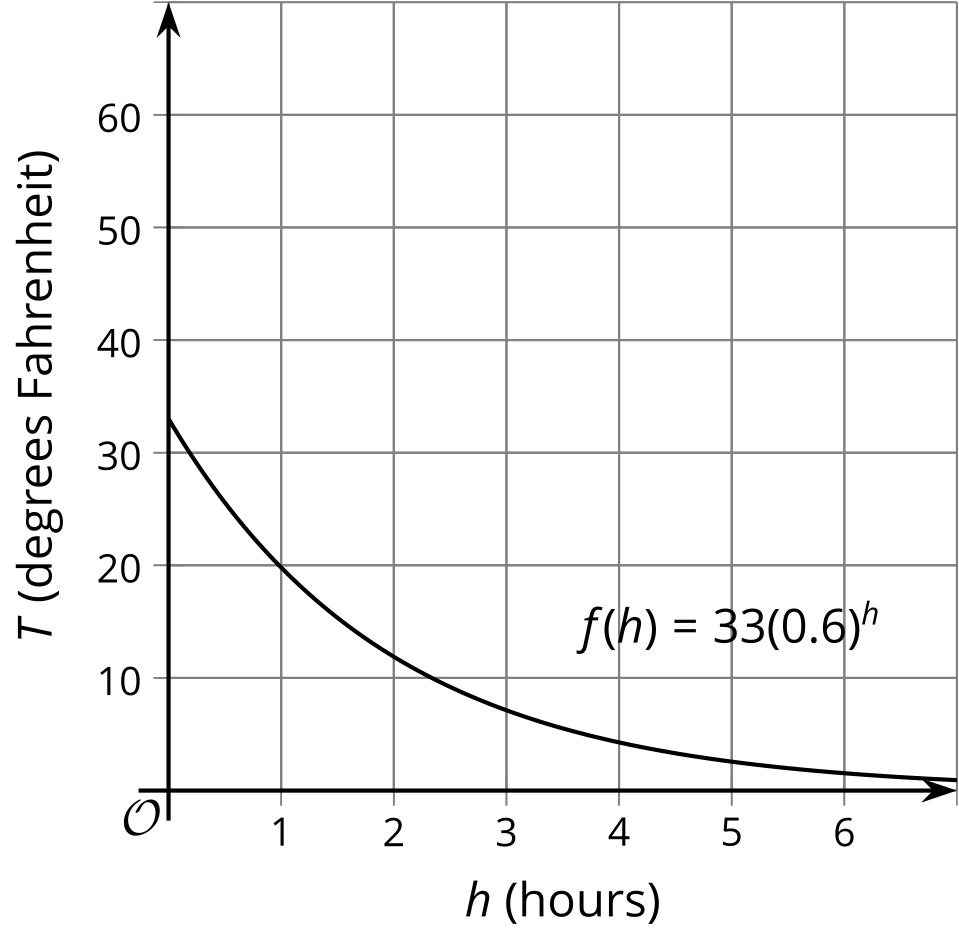 Describe a translation of this graph that fits the data.Write an equation defining a function  that models the data.What does your function tell you about the temperature outside?Are you ready for more?Han tried the following steps to model the soda water temperature. First he shifts the given graph left by one hour, then he applies a vertical shift.What vertical shift does Han need to apply to model the 45 degree Fahrenheit temperature in the refrigerator?How does Han’s model compare to yours?Lesson 7 SummaryYou can use the equation of a function to write an equation for its transformation. For example, let . Take the graph of , reflect it across the -axis, translate it up 10 units, and translate it left 3 units. What is an equation for this new function? The new function  is related to  by , since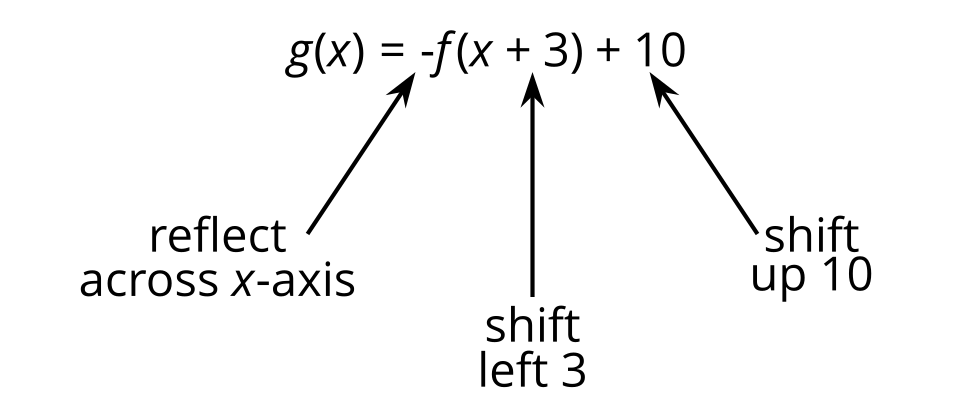 Which means .Sometimes you can recognize from the expression for a function that it is the transformation of a simpler function. For example, consider:One way to obtain the expression for  from  is:adding 5 to the input to get multiplying the output by -1 to get adding 10 to the output to get So the graph of  is obtained from the graph of  by translating left 5 units, reflecting across the -axis, and translating up 10 units. Consider the point  on the graph of . After translating, reflecting, and translating again, it becomes the point  on the graph of .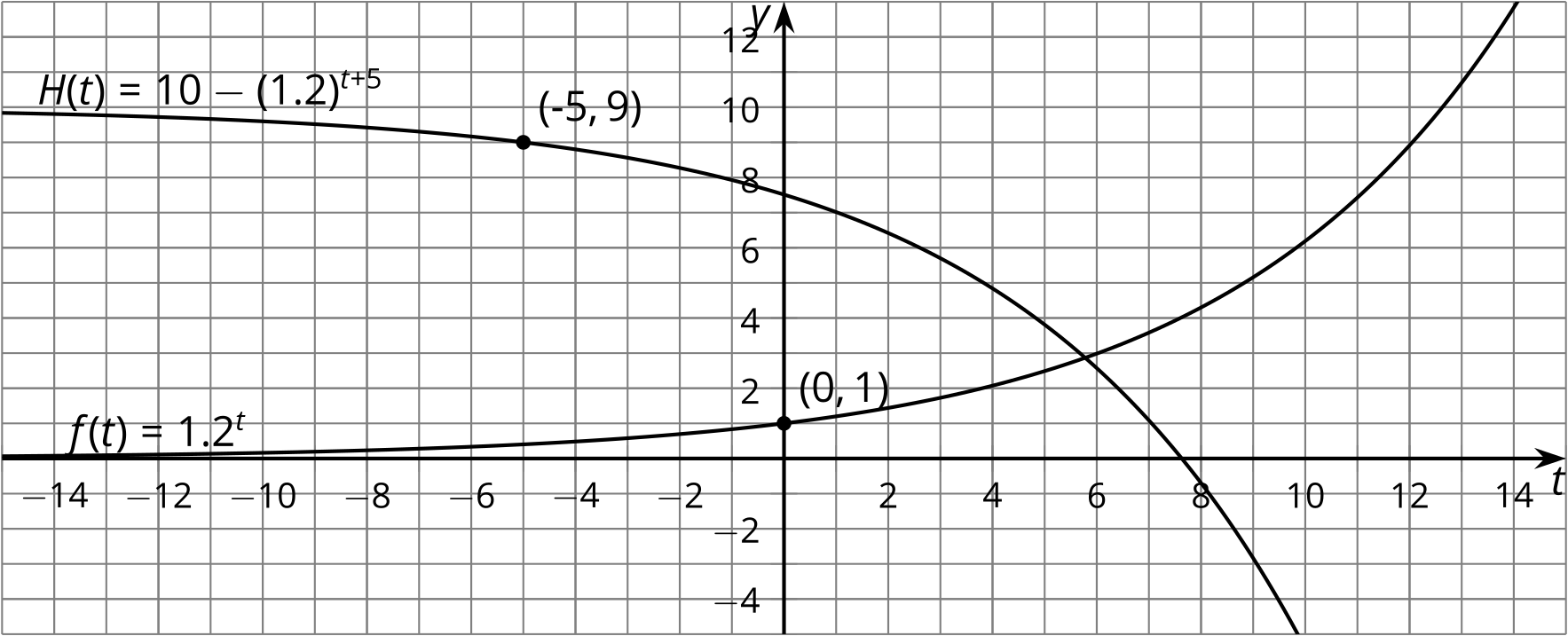 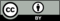 © CC BY 2019 by Illustrative Mathematics®words (the graph of  is...)function notationexpressiontranslated left 5 unitstranslated left 5 units and down 3 unitstranslated left 5 units, then down 3 units,
then reflected across the -axis